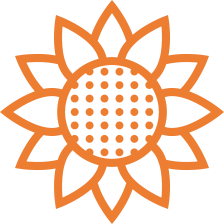    ASSOCIATION CANADIENNE DES SLAVISTES   CANADIAN     ASSOCIATION     OF   SLAVISTSTravel Grant Application 2022Annual Conference, 13–15 May 2022, Virtual FormatConference grants are available to fully paid-up graduate student members of the Canadian Association of Slavists who are scheduled to deliver papers at the Annual Conference. Given the virtual format of the conference, (travel) grants may be used for registration costs for this year only. The value of a grant will depend on the number of applicants.Please print out this questionnaire and return it by 1 May 2022 by preferably e-mail (scanned pdf form with signature in attachment and “CAS Travel Grant Application” in the subject line), fax, or snail mail to:Dr. Joy Demoskoff, Secretary-TreasurerDepartment of History, Briercrest College and Seminary, 510 College Drive, Caronport, SK, S0H 0S0tel. 306-756-3207; fax 306-910-9350; e-mail: jdemoskoff@briercrest.ca------------------------------------------------------------------------------------------------------------------------------------Name (as you would like it to appear on your cheque) ______________________________________________Address ________________________________________________________________________________	  ________________________________________________________________________________City ________________________________  Province ___________  Postal Code ___________________Telephone ______________________ E-mail _____________________________________Title of paper to be delivered _______________________________________________________________I am a fully paid-up student member (circle one):   Yes	NoMy grant request is as follows:Conference Registration Costs 						$ ___________________Grants expected from other sources  	        (Subtract from request )	$ ___________________Net request from CAS			 		$ ___________________Please provide a copy of your invoice or other printed evidence of the conference cost I hereby certify that I am a fully paid-up member of the Association and that the request above represents a true statement of my expenses.Signature: _________________________________________		Date: _______________________